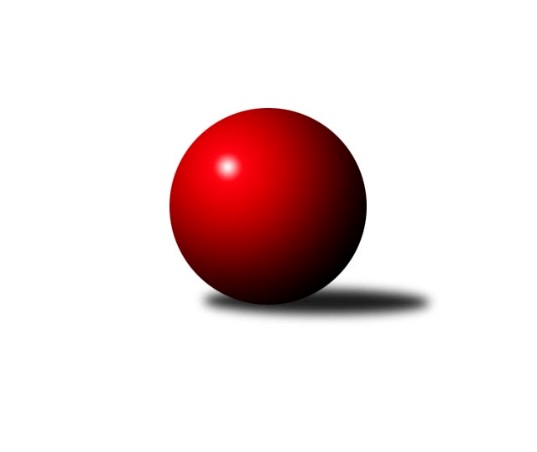 Č.2Ročník 2022/2023	26.5.2024 1.KLD B 2022/2023Statistika 2. kolaTabulka družstev:		družstvo	záp	výh	rem	proh	skore	sety	průměr	body	plné	dorážka	chyby	1.	KK Jiří Poděbrady	2	2	0	0	4 : 0 	(10.0 : 6.0)	1594	4	1099	496	20	2.	SKK Náchod	1	1	0	0	2 : 0 	(0.5 : 7.5)	1597	2	1093	504	24	3.	SKK Jičín	2	1	0	1	2 : 2 	(17.5 : 6.5)	1579	2	1067	512	28	4.	KK Kosmonosy	2	1	0	1	2 : 2 	(12.5 : 7.5)	1550	2	1085	466	27.5	5.	SKK Hořice	2	1	0	1	2 : 2 	(16.0 : 16.0)	1485	2	1045	440	37.5	6.	SKK Vrchlabí SPVR	1	0	0	1	0 : 2 	(4.0 : 8.0)	1395	0	959	436	19	7.	TJ Nová Paka	2	0	0	2	0 : 4 	(11.5 : 20.5)	1456	0	1017	439	36Tabulka doma:		družstvo	záp	výh	rem	proh	skore	sety	průměr	body	maximum	minimum	1.	KK Jiří Poděbrady	1	1	0	0	2 : 0 	(2.0 : 2.0)	1591	2	1591	1591	2.	KK Kosmonosy	1	1	0	0	2 : 0 	(10.5 : 5.5)	1583	2	1583	1583	3.	SKK Náchod	0	0	0	0	0 : 0 	(0.0 : 0.0)	0	0	0	0	4.	SKK Jičín	1	0	0	1	0 : 2 	(7.5 : 0.5)	1549	0	1549	1549	5.	SKK Hořice	1	0	0	1	0 : 2 	(6.0 : 10.0)	1503	0	1503	1503	6.	TJ Nová Paka	1	0	0	1	0 : 2 	(6.0 : 10.0)	1422	0	1422	1422	7.	SKK Vrchlabí SPVR	1	0	0	1	0 : 2 	(4.0 : 8.0)	1395	0	1395	1395Tabulka venku:		družstvo	záp	výh	rem	proh	skore	sety	průměr	body	maximum	minimum	1.	SKK Jičín	1	1	0	0	2 : 0 	(10.0 : 6.0)	1608	2	1608	1608	2.	KK Jiří Poděbrady	1	1	0	0	2 : 0 	(8.0 : 4.0)	1597	2	1597	1597	3.	SKK Náchod	1	1	0	0	2 : 0 	(0.5 : 7.5)	1597	2	1597	1597	4.	SKK Hořice	1	1	0	0	2 : 0 	(10.0 : 6.0)	1467	2	1467	1467	5.	SKK Vrchlabí SPVR	0	0	0	0	0 : 0 	(0.0 : 0.0)	0	0	0	0	6.	KK Kosmonosy	1	0	0	1	0 : 2 	(2.0 : 2.0)	1517	0	1517	1517	7.	TJ Nová Paka	1	0	0	1	0 : 2 	(5.5 : 10.5)	1489	0	1489	1489Tabulka podzimní části:		družstvo	záp	výh	rem	proh	skore	sety	průměr	body	doma	venku	1.	KK Jiří Poděbrady	2	2	0	0	4 : 0 	(10.0 : 6.0)	1594	4 	1 	0 	0 	1 	0 	0	2.	SKK Náchod	1	1	0	0	2 : 0 	(0.5 : 7.5)	1597	2 	0 	0 	0 	1 	0 	0	3.	SKK Jičín	2	1	0	1	2 : 2 	(17.5 : 6.5)	1579	2 	0 	0 	1 	1 	0 	0	4.	KK Kosmonosy	2	1	0	1	2 : 2 	(12.5 : 7.5)	1550	2 	1 	0 	0 	0 	0 	1	5.	SKK Hořice	2	1	0	1	2 : 2 	(16.0 : 16.0)	1485	2 	0 	0 	1 	1 	0 	0	6.	SKK Vrchlabí SPVR	1	0	0	1	0 : 2 	(4.0 : 8.0)	1395	0 	0 	0 	1 	0 	0 	0	7.	TJ Nová Paka	2	0	0	2	0 : 4 	(11.5 : 20.5)	1456	0 	0 	0 	1 	0 	0 	1Tabulka jarní části:		družstvo	záp	výh	rem	proh	skore	sety	průměr	body	doma	venku	1.	SKK Vrchlabí SPVR	0	0	0	0	0 : 0 	(0.0 : 0.0)	0	0 	0 	0 	0 	0 	0 	0 	2.	TJ Nová Paka	0	0	0	0	0 : 0 	(0.0 : 0.0)	0	0 	0 	0 	0 	0 	0 	0 	3.	KK Kosmonosy	0	0	0	0	0 : 0 	(0.0 : 0.0)	0	0 	0 	0 	0 	0 	0 	0 	4.	SKK Jičín	0	0	0	0	0 : 0 	(0.0 : 0.0)	0	0 	0 	0 	0 	0 	0 	0 	5.	SKK Náchod	0	0	0	0	0 : 0 	(0.0 : 0.0)	0	0 	0 	0 	0 	0 	0 	0 	6.	KK Jiří Poděbrady	0	0	0	0	0 : 0 	(0.0 : 0.0)	0	0 	0 	0 	0 	0 	0 	0 	7.	SKK Hořice	0	0	0	0	0 : 0 	(0.0 : 0.0)	0	0 	0 	0 	0 	0 	0 	0 Zisk bodů pro družstvo:		jméno hráče	družstvo	body	zápasy	v %	dílčí body	sety	v %	1.	Jan Bajer 	TJ Nová Paka  	4	/	2	(100%)		/		(%)	2.	Jana Bínová 	SKK Jičín 	4	/	2	(100%)		/		(%)	3.	Ondřej Šafránek 	KK Jiří Poděbrady 	4	/	2	(100%)		/		(%)	4.	Pavlína Říhová 	KK Kosmonosy  	4	/	2	(100%)		/		(%)	5.	František Adamů ml.	KK Jiří Poděbrady 	4	/	2	(100%)		/		(%)	6.	Matěj Plaňanský 	SKK Jičín 	2	/	1	(100%)		/		(%)	7.	Nikola Bartoníčková 	SKK Vrchlabí SPVR 	2	/	1	(100%)		/		(%)	8.	Natálie Soukupová 	SKK Jičín 	2	/	1	(100%)		/		(%)	9.	Petr Doubek 	SKK Náchod 	2	/	1	(100%)		/		(%)	10.	Danny Tuček 	SKK Náchod 	2	/	1	(100%)		/		(%)	11.	Ondřej Košťál 	SKK Hořice 	2	/	2	(50%)		/		(%)	12.	Lucie Dlouhá 	KK Kosmonosy  	2	/	2	(50%)		/		(%)	13.	Tereza Kroupová 	SKK Hořice 	2	/	2	(50%)		/		(%)	14.	Jan Modřický 	SKK Hořice 	2	/	2	(50%)		/		(%)	15.	Jiří Buben 	KK Kosmonosy  	2	/	2	(50%)		/		(%)	16.	Robin Bureš 	SKK Jičín 	2	/	2	(50%)		/		(%)	17.	Matěj Šuda 	SKK Jičín 	2	/	2	(50%)		/		(%)	18.	Adéla Dlouhá 	KK Kosmonosy  	2	/	2	(50%)		/		(%)	19.	Adam Svatý 	SKK Vrchlabí SPVR 	0	/	1	(0%)		/		(%)	20.	Lukáš Hejčl 	SKK Náchod 	0	/	1	(0%)		/		(%)	21.	Lucie Martínková 	KK Jiří Poděbrady 	0	/	1	(0%)		/		(%)	22.	Michaela Košnarová 	KK Jiří Poděbrady 	0	/	2	(0%)		/		(%)	23.	Jakub Soviar 	TJ Nová Paka  	0	/	2	(0%)		/		(%)	24.	Václav Plíšek 	TJ Nová Paka  	0	/	2	(0%)		/		(%)	25.	Adéla Fikarová 	SKK Hořice 	0	/	2	(0%)		/		(%)	26.	Sebastian Rolf 	TJ Nová Paka  	0	/	2	(0%)		/		(%)Průměry na kuželnách:		kuželna	průměr	plné	dorážka	chyby	výkon na hráče	1.	SKK Jičín, 1-4	1573	1058	514	25.5	(393.3)	2.	SKK Hořice, 1-4	1555	1092	463	33.5	(388.9)	3.	Poděbrady, 1-4	1554	1085	468	24.5	(388.5)	4.	KK Kosmonosy, 3-6	1536	1081	454	32.0	(384.0)	5.	Vrchlabí, 1-4	1496	1018	478	18.5	(374.0)	6.	Nová Paka, 1-2	1444	1002	442	36.5	(361.1)Nejlepší výkony na kuželnách:SKK Jičín, 1-4SKK Náchod	1597	1. kolo	Petr Doubek 	SKK Náchod	573	1. koloSKK Jičín	1549	1. kolo	Jana Bínová 	SKK Jičín	535	1. kolo		. kolo	Danny Tuček 	SKK Náchod	527	1. kolo		. kolo	Matěj Šuda 	SKK Jičín	510	1. kolo		. kolo	Robin Bureš 	SKK Jičín	504	1. kolo		. kolo	Lukáš Hejčl 	SKK Náchod	497	1. kolo		. kolo	Matěj Plaňanský 	SKK Jičín	441	1. koloSKK Hořice, 1-4SKK Jičín	1608	2. kolo	Natálie Soukupová 	SKK Jičín	547	2. koloSKK Hořice	1503	2. kolo	Jana Bínová 	SKK Jičín	539	2. kolo		. kolo	Tereza Kroupová 	SKK Hořice	529	2. kolo		. kolo	Robin Bureš 	SKK Jičín	522	2. kolo		. kolo	Ondřej Košťál 	SKK Hořice	513	2. kolo		. kolo	Matěj Šuda 	SKK Jičín	492	2. kolo		. kolo	Adéla Fikarová 	SKK Hořice	461	2. kolo		. kolo	Jan Modřický 	SKK Hořice	449	2. koloPoděbrady, 1-4KK Jiří Poděbrady	1591	1. kolo	František Adamů ml.	KK Jiří Poděbrady	597	1. koloKK Kosmonosy 	1517	1. kolo	Pavlína Říhová 	KK Kosmonosy 	516	1. kolo		. kolo	Jiří Buben 	KK Kosmonosy 	505	1. kolo		. kolo	Michaela Košnarová 	KK Jiří Poděbrady	500	1. kolo		. kolo	Adéla Dlouhá 	KK Kosmonosy 	496	1. kolo		. kolo	Ondřej Šafránek 	KK Jiří Poděbrady	494	1. kolo		. kolo	Lucie Dlouhá 	KK Kosmonosy 	479	1. kolo		. kolo	Lucie Martínková 	KK Jiří Poděbrady	386	1. koloKK Kosmonosy, 3-6KK Kosmonosy 	1583	2. kolo	Lucie Dlouhá 	KK Kosmonosy 	582	2. koloTJ Nová Paka 	1489	2. kolo	Jan Bajer 	TJ Nová Paka 	514	2. kolo		. kolo	Pavlína Říhová 	KK Kosmonosy 	508	2. kolo		. kolo	Jakub Soviar 	TJ Nová Paka 	499	2. kolo		. kolo	Jiří Buben 	KK Kosmonosy 	493	2. kolo		. kolo	Adéla Dlouhá 	KK Kosmonosy 	492	2. kolo		. kolo	Václav Plíšek 	TJ Nová Paka 	476	2. kolo		. kolo	Sebastian Rolf 	TJ Nová Paka 	367	2. koloVrchlabí, 1-4KK Jiří Poděbrady	1597	2. kolo	František Adamů ml.	KK Jiří Poděbrady	563	2. koloSKK Vrchlabí SPVR	1395	2. kolo	Ondřej Šafránek 	KK Jiří Poděbrady	552	2. kolo		. kolo	Adam Svatý 	SKK Vrchlabí SPVR	523	2. kolo		. kolo	Nikola Bartoníčková 	SKK Vrchlabí SPVR	505	2. kolo		. kolo	Michaela Košnarová 	KK Jiří Poděbrady	482	2. kolo		. kolo	Tereza Venclová 	SKK Vrchlabí SPVR	367	2. koloNová Paka, 1-2SKK Hořice	1467	1. kolo	Ondřej Košťál 	SKK Hořice	526	1. koloTJ Nová Paka 	1422	1. kolo	Jan Bajer 	TJ Nová Paka 	504	1. kolo		. kolo	Tereza Kroupová 	SKK Hořice	489	1. kolo		. kolo	Václav Plíšek 	TJ Nová Paka 	475	1. kolo		. kolo	Jan Modřický 	SKK Hořice	452	1. kolo		. kolo	Jakub Soviar 	TJ Nová Paka 	443	1. kolo		. kolo	Sebastian Rolf 	TJ Nová Paka 	396	1. kolo		. kolo	Adéla Fikarová 	SKK Hořice	364	1. koloČetnost výsledků:	2.0 : 0.0	2x	0.0 : 2.0	4x